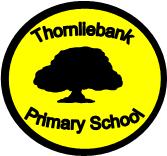 THORNLIEBANK PRIMARY SCHOOLUniform Order FormSession 2015 - 2016Please complete and place in a sealed envelope along with a cheque or cash to the exact value of the order.  Please enclose order form, print pupil’s name, class and the amount enclosed in the front of the envelope.Cheques must be payable to "Gilmour Sports Limited".Child’s Name:			Class:  		Amount Paid:			Dated:  		SizeClassicSweatshirt£8.00ClassicPolo-shirt£7.00ClassicV NeckSweatshirt£9.00ClassicV NeckCardigan£10.00Age  1 / 2Age  3 / 4Age  5 / 6Age  7 / 8Age  9 / 10Age 11 / 12X Small Adult£10.00£9.00£11.00£14.00SizeReversible Jacket(Fleece on one side,rain jacket on the other side)£16.00Reversible Jacket(Fleece on one side,rain jacket on the other side)£16.00CagouleRain Jacket£10.00CagouleRain Jacket£10.00School BadgeWithBadgeWithoutBadgeWithBadgeWithoutBadgeAge  3 / 4Age  5 / 6Age  7 / 8Age  9 / 10Age 11 / 12X Small AdultN/AN/A£13.00£13.00Black Woollen Hat with Badge (one size)    £3.50